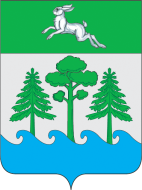 АДМИНИСТРАЦИЯ ГОРОДА КОНАКОВО П О С Т А Н О В Л Е Н И Е  20.06.2013 г.                                 г. Конаково                                           № 311 Об утверждении удостоверения, порядка оформления и выдачи удостоверенийа также иных бланков, необходимых для вступленияв ДНД МО «Городское поселение город Конаково»    	В соответствии с Законом Тверской области № 123-ЗО от 12.11.2008г. «О народных дружинах в Тверской области», Постановлением Администрации Тверской области № 48-па от 18.02.2010 г. «Об утверждении типового положения о добровольных народных дружинах по охране общественного порядка на территории Тверской области»,   Решением Совета депутатов города Конаково № 602 от 28.03.2013 г. «Об утверждении Положения «О добровольной народной дружине Муниципального образования «Городское поселение город Конаково», Решением Совета депутатов города Конаково № 623 от 18.06.2013 г. «О создании добровольной народной дружины Муниципального образования «Городское поселение город Конаково»,   ПОСТАНОВЛЯЮ:Утвердить порядок оформления, учета и выдачи, хранения, сдачи и уничтожения удостоверений добровольной народной дружины Муниципального образования «Городское поселение город Конаково» (далее - ДНД) (приложение 1).Утвердить образец удостоверения добровольного народного дружинника (приложение 2).Утвердить форму заявления о вступление в ДНД (приложение 3).Утвердить форму анкеты, заполняемую при приеме в ДНД (приложение 4).Муниципальному казенному учреждению «Центр административного регулирования» Муниципального образования «Городское поселение город Конаково»: Организовать изготовление удостоверений, нарукавных повязок (из ткани красного цвета, размером 24 см x 9 см с надписью "Народная дружина") ДНД. Организовать работу по исполнению мероприятий определенных Порядком оформления, учета и выдачи, хранения, сдачи и уничтожения удостоверений добровольной народной дружины Муниципального образования «Городское поселение город Конаково».     Контроль за исполнением настоящего Постановления возложить на заместителя Главы администрации города Конаково Владимирову Л.Н.Настоящее Постановление вступает в силу со дня его принятия и подлежит размещению в информационно-телекоммуникационной сети "Интернет" на официальном сайте органов местного самоуправления города Конаково.Главы администрациигорода Конаково                                                                                                      О.В. ШаталовПриложение 1К постановлению Администрации города Конаково№ 311 от 20.06.2013 г.Порядок оформления, учета и выдачи, хранения, сдачи и уничтожения удостоверений добровольной народной дружины Муниципального образования «Городское поселение город Конаково» 	1. Для вступления в добровольную народную дружину гражданин подает начальнику штаба ДНД заявление, анкету установленного образца, характеристику с последнего места работы (учебы), две личных фотографии (формат 3 x 4 см), а также справку об отсутствии заболеваний, предусмотренных подпунктом пунктом 5.2. Положения «О добровольной народной дружине Муниципального образования «Городское поселение город Конаково» утвержденное Решением Совета депутатов города Конаково № 602 от 28.03.2013 г. (Далее по тексту – Положение). Данные о личности кандидата в члены ДНД передаются начальнику ОМВД по  Конаковскому району для организации проверки его личности, образа жизни и поведения. ОМВД по Конаковскому району дает заключение по результатам проверки личности кандидата в члены ДНД. На основании предъявленных кандидатом в члены ДНД документов и заключения ОМВД по  Конаковскому району штаб ДНД принимает решение о приеме либо отказе в приеме кандидата в члены ДНД. Информацию о приеме либо отказе в приеме кандидата штаба ДНД направляет гражданину и руководителю народной дружины.2. Гражданин, принятый в члены добровольной народной дружины, дает письменное обязательство о добросовестном выполнении возложенных на него обязанностей (приложение  1 к порядку).3. Удостоверение дружинника.3.1. Изготовление бланков удостоверений для членов добровольных народных дружин организуется Администрацией города Конаково.3.2. Удостоверение имеет твердые обложки, обтянутые коленкором красного цвета. Размер развернутого удостоверения 200 миллиметров на 70 миллиметров.3.3. На лицевой стороне удостоверения в верхней середине располагается надпись "УДОСТОВЕРЕНИЕ".3.4. На внутренней левой стороне удостоверения располагается фотография размером 3 х 4 см и надписи сверху вниз: МО «Городское поселение город Конаково», удостоверение Народного дружинника N ____, фамилия, имя, отчество, дата выдачи ___________ 20__ г.".3.5. На правой стороне расположены аналогичные надписи сверху вниз: "действительно до ___________ 20__ г., продлено до "___" ________ 20_ г., начальник штаба ДНД подпись Ф.И.О.4. Бланки удостоверений являются документами строгой отчетности.5. Хранение, учет чистых бланков и выдачу удостоверений осуществляется администрацией города Конаково.6. Удостоверения оформляются на основании личного дела народного дружинника. В личное дело входят: личное заявление,  карточка учета выдачи удостоверения народного дружинника, фотография размером 3 х 4 см, анкета, автобиография, характеристика с последнего места работы или учебы, заключение органов внутренних дел по проверке сведений личного дела. 7. Удостоверение выдается на срок не более 2 лет, после чего производится замена на новое удостоверение.8. После оформления удостоверения администрация города Конаково  производит регистрацию удостоверения в журнале учета выдачи удостоверений (приложение  2 к Порядку) и выдает его под роспись. Заполняет карточку учета выдачи удостоверения народного дружинника (приложение  3 к порядку).9. Бланки удостоверений, готовые и использованные удостоверения  хранятся   в Администрации города Конаково.10. При выдаче удостоверения руководитель ДНД обязан провести разъяснительную работу с дружинником о ценности удостоверения и последствиях его утери.11. В случае утери удостоверения проводится расследование. Материалы служебного расследования по каждому случаю утери удостоверения представляются в Штаб ДНД.12. В случае отчисления,  народный дружинник обязан сдать удостоверение руководителю ДНД. Личное дело дружинника  уничтожается.13. Сверка по учетам действующих и выбывших дружинников, а также наличия чистых и использованных бланков удостоверений осуществляется сотрудниками Администрации  города Конаково не реже одного раза в год.14. За месяц до истечения срока действия удостоверения руководитель ДНД решает вопрос об оформлении нового удостоверения для народного дружинника.15. По истечении срока действия удостоверения народный дружинник обязан сдать удостоверение и при необходимости получить новое.16. При сдаче удостоверения, а также при выдаче нового удостоверения командир отряда ДНД делает соответствующую запись в журнале учета выдачи удостоверений, в журнале учета сдачи удостоверения (приложение 4 к порядку) и в учетной карточке выдачи удостоверения.17. Использованные удостоверения подлежат сдаче в Администрацию города Конаково для уничтожения. Передача удостоверений, подлежащих уничтожению, производится по акту, который подписывается ответственным сотрудником Администрации  города Конаково и руководителем ДНД.18. Об уничтожении удостоверений составляется акт, содержащий полные сведения об уничтожаемых удостоверениях, который подписывается всеми членами Штаба ДНД и утверждается Главой администрации города Конаково.Приложение 1 к Порядку оформления, учета и выдачи, хранения, сдачи и уничтожения удостоверений добровольной народной дружины Муниципального образования «Городское поселение город Конаково»ОБЯЗАТЕЛЬСТВО ДОБРОВОЛЬНОГО НАРОДНОГО ДРУЖИННИКАПО ОХРАНЕ ОБЩЕСТВЕННОГО ПОРЯДКАЯ, _________________________________________________________, добровольно вступая в члены добровольной народной дружины, обязуюсь:- честно и добросовестно относиться к выполнению обязанностей по участию в обеспечении общественного порядка;- активно участвовать в работе по защите чести, достоинства, прав и законных интересов граждан;- строго соблюдать принципы законности, быть вежливым и внимательным в обращении с гражданами;- добросовестно выполнять задания работников полиции, имеющие отношение к участию в обеспечении общественного порядка;- оказывать содействие работникам полиции в осуществлении их законной деятельности по охране правопорядка, хранить ставшую мне известной служебную и иную охраняемую законом тайну.Я обязуюсь не использовать свое положение члена добровольной народной дружины во вред интересам общества и государства, в личных корыстных и иных интересах в ущерб делу обеспечения общественного порядка на территории города Конаково.Я предупрежден о том, что при совершении мною деяний, предусмотренных нормами административного либо уголовного права, я буду нести ответственность на общих основаниях в соответствии с действующим законодательством."___" ___________ 20 _ г.           __ _______________________________ /_______________                                                                                    Ф.И.О.                                   (подпись)Приложение 2 к Порядку оформления, учета и выдачи, хранения, сдачи и уничтожения удостоверений добровольной народной дружины Муниципального образования «Городское поселение город Конаково» Журнал учета выдачи удостоверения ДНДПриложение 3 к Порядку оформления, учета и выдачи, хранения, сдачи и уничтожения удостоверений добровольной народной дружины Муниципального образования «Городское поселение город Конаково» Карточка учетавыдачи удостоверения народного дружинника┌─────────────────────┬──────────────────────────────────────────────────┐│                     │Организация ____________________________________  ││                     │________________________________________________  ││   Место для фото    │                                                  ││                     │               АЛФАВИТНАЯ КАРТОЧКА                ││                     │         (УЧЕТНАЯ КАРТОЧКА УДОСТОВЕРЕНИЯ)         ││                     │           личное дело N _____________            ││                     │                                                  ││                     │1.Фамилия ______________________________________  │├─────────────────────┴──────────────────────────────────────────────────┤│2. Имя ____________________ 3. Отчество ______________________________  ││4. Дата и место рождения _____________________________________________  │├────────────────────────────────────────────────────────────────────────┤│5. Место жительства __________________________________________________  │├────────────────────────────────────────────────────────────────────────┤│6. Место работы (учебы) ______________________________________________  │├────────────────────────────────────────────────────────────────────────┤│7. Телефон ___________________________________________________________  ││8. Должность _________________________________________________________  ││9. Личное дело выслано в _____________________________________________  ││10. Должность, ф.и.о. работника, заполнившего карточку, подпись         ││______________________________________________________________________  ││11. Серия и N удостоверения __________________________________________  ││12. Дата выдачи ______________________________________________________  ││13. Действительно до _________________________________________________  ││14. Дата утери _______________________________________________________  ││15. Причина утери ____________________________________________________  ││16. Дата изъятия _____________________________________________________  ││17. Причина изъятия __________________________________________________  ││18. Ф.И.О. командира _________________________________________________  ││19. Дата передачи для уничтожения, N акта ____________________________  ││20. Подпись Руководителя ДНД _________________________________________  │└────────────────────────────────────────────────────────────────────────┘Приложение 4 к Порядку оформления, учета и выдачи, хранения, сдачи и уничтожения удостоверений добровольной народной дружины Муниципального образования «Городское поселение город Конаково»Журнал учета сдачи удостоверения ДНДПриложение 2К постановлению Администрации города Конаково№ 311 от 20.06.2013 г.ОБРАЗЕЦУДОСТОВЕРЕНИЯ ДРУЖИННИКА  1. Лицевая сторона удостоверения2. Внутренняя сторона удостоверенияПриложение 3К постановлению Администрации города Конаково№ 311 от 20.06.2013 г.(Форма)                               В штаб народной дружины МО «Городское поселение город Конаково)                                                                  от гражданина ______________________________                                                (фамилия, имя, отчество,                               ____________________________________________                                              дата рождения)                               ____________________________________________                                     (адрес, телефон, место работы)                               ____________________________________________ЗАЯВЛЕНИЕПрошу принять меня в члены народной дружины  Муниципального образования «Городское поселение город Конаково».С  Положением «О добровольной народной дружине Муниципального образования «Городское поселение город Конаково.Права и обязанности народного дружинника мне разъяснены.    	Я   полностью   дееспособен,  не  судим  и  не  привлечен  к  уголовной ответственности,   на  учете  в  наркологическом  или  психоневрологическом диспансере  в  связи  с  лечением от алкоголизма, наркомании, токсикомании, хронических  и  затяжных психических расстройств не состою, заболеваний или физических  недостатков,  препятствующих  выполнению обязанностей народного дружинника, не имею.    	Даю согласие на проверку необходимых сведений и персональных данных.________________________________________          _________________________         (фамилия, инициалы)                                                           (подпись)"___"_____________ 20__ годаПриложение 4К постановлению Администрации города Конаково№ 311 от 20.06.2013 г.АНКЕТА(заполняется собственноручно)1. Фамилия ___________________________________________________   Имя _______________________________________________________   Отчество ___________________________________________________7. Сведения о  трудовой деятельности:8. Отношение к воинской обязанности и воинское звание ___________________________________________________________________________________________________9. Домашний  адрес   (адрес регистрации,  фактическое проживание),   номерконтактного телефона __________________________________________________________________________________________________________________________________________________________________________________________________________10. Данные паспорта (серия, номер, кем и когда выдан) _____________________________________________________________________________________________________11. Дополнительные сведения  (участие в выборных представительных органах,другая информация, которую желаете сообщить о себе) ________________________________________________________________________________________________________________________________________________________________________________________________________________________________________________________12. Мне известно,  что сообщение о себе  в анкете заведомо ложных сведенийможет повлечь отказ в приеме в члены добровольной народной дружины.    	На проведение  в  отношении меня  проверочных мероприятий сотрудниками ОМВД по  Конаковскому  району согласен."___" __________ 20__ г.                                                          Подпись ______________N Фамилия, имя,
отчество  Серия и N  
удостоверенияДомашний 
адрес  Дата 
выдачиЛичная 
подписьФамилия, имя, 
отчество    
и подпись лица,
выдавшего   
удостоверение 1 2      3      4    5   6   7       N Фамилия, имя,
отчество  Серия и N  
удостоверенияДата  
выдачи Дата  
сдачи Личная 
подписьФамилия, имя, 
отчество   
и подпись лица,
принявшего  
удостоверение 1 2      3      4    5   6   7       УдостоверениеМО «Городское поселение город Конаково»Удостоверение народного дружинника №____Фото Фамилия_______________________________Имя___________________________________Отчество_______________________________Дата выдачи:_______________201__ г.Действительно: до «___»__________201____г.Продлено до «____»____________201____г.Начальник штаба ДНД   ______________________                                                Подпись (ф.и.о.)2. Если изменяли фамилию, имя, отчество,
то укажите их, а также когда, где       
и по какой причине изменяли             3. Число, месяц, год и место рождения   
(село, деревня, город, район, область,  
край, республика, страна)               4. Гражданство (если изменяли,          
то укажите, когда и по какой причине)   5. Образование (когда и какие учебные   
заведения закончили). Направление       
подготовки или специальность по диплому.
Квалификация по диплому                 6. Были ли Вы судимы, когда и за что    Организация     Должность   Адрес организации  